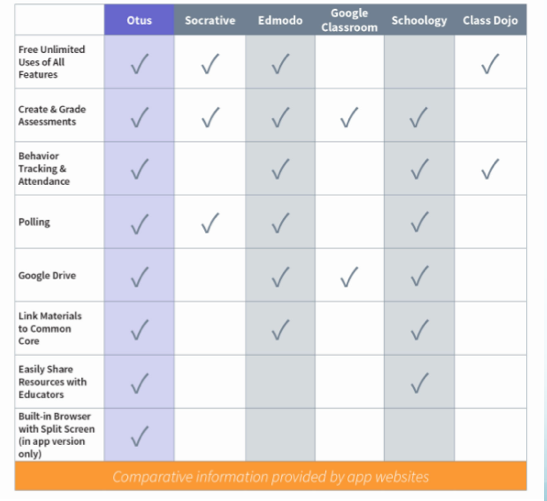 Immediate FeedbackImmediate FeedbackImmediate FeedbackImmediate FeedbackImmediate FeedbackImmediate FeedbackImmediate FeedbackImmediate FeedbackImmediate FeedbackThe AnswerPadYes, account requiredSetup on web alwaysYes, self register with a code (or teacher can create). Access on app or webFill-in, Multiple choice, Slider bar, Yes/no, Blank space, coordinate grid and graph for drawing.On-the-fly questions during lessons.Images and charts Type,Draw answerAnnotate a graphicYes – teacher gets report and students get immediate feedback on their answersNo, but teachers can save their quizzes and files in the libraryStudents can use a scratch pad to show their work. SocrativeYes, account required(Can log in with Google)Setup with Web browser or Teacher App No, enter with a Mr. # Web   or Student App Provide name for quizzes.Multiple choice, True/false Short AnswerOpen-ended Polls, Exit Tickets, Space Race Game Images only.Typed only. Yes by SS, by email, or sent to Google DriveYesAdd CCSS tagsProject questions on boardGoSoapBoxYes, account required.Setup events areWeb-basedNo, students join with an event code and name. Yes, if you want data saved over period of time.Web or mobile deviceMultiple choice,PollsShort answerOpen-ended*Confusion Barometer BackchannelDiscussionsSocial Q&A *But can’t set correct responseNo images, videoType Equation formatting for mathTeachers – export quiz results to SSStudents see their own input amid class data, and personal quiz scores.No but quizzed can be storedSet visibility options during discussions http://ipadref.weebly.com/assessment.html http://ipadref.weebly.com/assessment.html http://ipadref.weebly.com/assessment.html http://ipadref.weebly.com/assessment.html http://ipadref.weebly.com/assessment.html http://ipadref.weebly.com/assessment.html http://ipadref.weebly.com/assessment.html http://ipadref.weebly.com/assessment.html http://ipadref.weebly.com/assessment.htmlFormativeyesyesT/F, Multiple choice, open ended, yesType , draw or insert imageYes, Class overview and individualyesReal time feedbackPlickersYes,, account needed. Set up on webNo, students use printed cards but you can also collect responses with names. Multiple Choice - reply with “A, B, C, and D.”True/FalseNoStudents hold up cards to reply to promptsYes. You can save data in a Plickers classroom account.NoValuable tool for classes with limited techAnswer GardenNo account required.Provide password to editNo account needed. Access with link Short answers 20-40 charactersDifferent modes to monitor responses No.Typed only.Save responses as an image Export to Wordle or TagexdoNoYou can remove inappropriate answers. Exit TicketYes, account Setup on WebView on iPadYes, students use code to login on any deviceMultiple-choice True/falseFree-responseImagesTypeImagesMathematical notation Data grouped by similar errors. Monitor data by teacher/studentsYesCan set limits for questions KahootYesStudents use code to login Multiple ChoiceImagesClick on one of four choicesYesYesProject on big screenTeacher pacedQuizizzYesStudents use code to login Multiple ChoiceImagesClick on one of four choicesYesYesStudent paced, PointsPingPongyesyesMultiple  choice, T/F Text , ImagesimagesMultiple  choice, T/F Text , choice, T/F Text ,yesyesQuick way to get audience responsesInterfaces with Evernote easilyFor links to these and other formative assessment tools, see http://ipadref.weebly.com/assessment.htmlFor links to these and other formative assessment tools, see http://ipadref.weebly.com/assessment.htmlFor links to these and other formative assessment tools, see http://ipadref.weebly.com/assessment.htmlFor links to these and other formative assessment tools, see http://ipadref.weebly.com/assessment.htmlFor links to these and other formative assessment tools, see http://ipadref.weebly.com/assessment.htmlFor links to these and other formative assessment tools, see http://ipadref.weebly.com/assessment.htmlFor links to these and other formative assessment tools, see http://ipadref.weebly.com/assessment.htmlFor links to these and other formative assessment tools, see http://ipadref.weebly.com/assessment.htmlFor links to these and other formative assessment tools, see http://ipadref.weebly.com/assessment.htmlWork FlowWork FlowWork FlowWork FlowWork FlowWork FlowWork FlowWork FlowWork FlowGoClassYes, Set up on WebIPad for lessonNo Join session with pin #Ask PollsMultiple choice VideoImagesLinks T extType. Attach files Yes, tracts dataYes Share content on devices and Screen at same timePaperPort NotesNoNoNote-takingPDF PresentationsImagesTyped and drawingsFeedback But no accumulation of dataNoSpeak your notesUpload filesDraw and annotateVersoYesYesText onlyYes – video, audio, documents, images and websitesTextYes, tracks responsesYesTeacher as well as peer interaction. Generate groups ClasskickYesYesWhiteboard formatYes, screenshots, video, images, documentsWhiteboard interactivityLive feedback YesHandoutsyesyesCreate and distribute quizzes and printaablesnoSubmit handoutsnoyesTurnitinYesYesCreate and distribute quizzes and printaablesnoSubmit for teacher feedbacknoyesmeaningful feedbackPresentationPresentationPresentationPresentationPresentationPresentationPresentationPresentationPresentationNearpodSet up on web. Can monitor or web or iPad.      No –enter with name and pin for the sessionMultiple choicePollsOpen-endedDraw-itsSupportsVideo download or gold versionTypeDrawCan write on slidesYes, immediate feedback, can ask questions to clarify errors. Yes, library of resources –free and paid.PPT uploadsResponses can be hidden from whole class PeardeckyesyesText, multiple choice, drawingVideo, imagesText, multiple choice, draw, dragYes in real timeyesSimilar to nearpod some features for $For links to these and other formative assessment tools  http://ipadref.weebly.com/assessment.htmlFor links to these and other formative assessment tools  http://ipadref.weebly.com/assessment.htmlFor links to these and other formative assessment tools  http://ipadref.weebly.com/assessment.htmlFor links to these and other formative assessment tools  http://ipadref.weebly.com/assessment.htmlFor links to these and other formative assessment tools  http://ipadref.weebly.com/assessment.htmlFor links to these and other formative assessment tools  http://ipadref.weebly.com/assessment.htmlFor links to these and other formative assessment tools  http://ipadref.weebly.com/assessment.htmlFor links to these and other formative assessment tools  http://ipadref.weebly.com/assessment.htmlFor links to these and other formative assessment tools  http://ipadref.weebly.com/assessment.htmlLearning Management SystemLearning Management SystemLearning Management SystemLearning Management SystemLearning Management SystemLearning Management SystemLearning Management SystemLearning Management SystemLearning Management SystemEdmodoYes, create Teacher Account on WebYes students join a group with code from teacher. Multiple choice True/FalseFill in MatchingShort answersImagesTypeNo drawingQuiz results immediate or later YesIncludes bubbles feedback about quiz for the teacherFrolycYes, setup class and activities on Web. Access on Web and iPadYes, Students use the Activity Spot app on iPad with unique codeDrawing,Fill in the blanks, Open Ended Multiple Choice Sequencing Word Search VideosImages DrawYes,view reports and responses in real-time. YesAccess library with CC lessons Differentiate student tasksAssign activities to individuals or groupsOtusYes, can log in with Gmail Setup on Web or iPadStudents sign up for classes with a code.Multiple ChoiceTrue/FalseShort answerOpen-ended PollingImages, chartsVideoTypeAnnotate with Edpen on images and documentsGrade and comment in real time. Saved reports for analysis. Includes a grade bookYes, with CCSS tagsDifferentiate student tasks. Split screen component for note takingThree RingyesyesN/AImage captureN/ANoYesTake photo of students workEduclipperyesyesN/AN/AN/AnoyesCollect student assignments and give feedbackVideoVideoVideoVideoVideoVideoVideoVideoVideoZaptionWeb  iPadNumerous video upload optionsNo. When Video lessons (tours), are published, students enter with name.Multiple choiceNumerical responseScaleOpen-ended Check boxesDiscussionsImagesVideoAudioTypedDrawing on video. Also sidebar with pro upgradeAnalytics sent to teacher. Download data to a .csv SS file.Yes, the gallery has a growing library of FREE, high-quality, interactive toursTrim video, combine videos.Students can create toursEdPuzzleYes No, Students need code to joinEmbed quizzesMultiple choice, Open ended,Fill-in-the-blanks add images, links, scientific notation for math, save after each question.VideoAudioTypedImmediate feedback from Multiple choice quizzesYesTracks students. Teacher view progress on dashboard and amount of time spent. Can export data in .csv vileYes, search library of videos. Student videos are private between  teacher and classmatesOption to prevent skipping in videoNo partial voiceover.Embed code For links to these and other formative assessment tools  http://ipadref.weebly.com/assessment.htmlFor links to these and other formative assessment tools  http://ipadref.weebly.com/assessment.htmlFor links to these and other formative assessment tools  http://ipadref.weebly.com/assessment.htmlFor links to these and other formative assessment tools  http://ipadref.weebly.com/assessment.htmlFor links to these and other formative assessment tools  http://ipadref.weebly.com/assessment.htmlFor links to these and other formative assessment tools  http://ipadref.weebly.com/assessment.htmlFor links to these and other formative assessment tools  http://ipadref.weebly.com/assessment.htmlFor links to these and other formative assessment tools  http://ipadref.weebly.com/assessment.htmlFor links to these and other formative assessment tools  http://ipadref.weebly.com/assessment.htmlBeyond Apps: Web Sites for AssessmentsBeyond Apps: Web Sites for AssessmentsBeyond Apps: Web Sites for AssessmentsBeyond Apps: Web Sites for AssessmentsBeyond Apps: Web Sites for AssessmentsBeyond Apps: Web Sites for AssessmentsBeyond Apps: Web Sites for AssessmentsBeyond Apps: Web Sites for AssessmentsBeyond Apps: Web Sites for AssessmentsEdulastic:  16 different types of assessment options.Formative – Similar to Edulastic. You can give them feedback in a points system or you can give them written feedback in real-time. Class Responder: Quizzes and polling in real time using smartphones, tablets, or personal computers.Google Forms:  Multiple choice and short-answer quizzes. Use Flubaroo for easy grading.Edulastic:  16 different types of assessment options.Formative – Similar to Edulastic. You can give them feedback in a points system or you can give them written feedback in real-time. Class Responder: Quizzes and polling in real time using smartphones, tablets, or personal computers.Google Forms:  Multiple choice and short-answer quizzes. Use Flubaroo for easy grading.Edulastic:  16 different types of assessment options.Formative – Similar to Edulastic. You can give them feedback in a points system or you can give them written feedback in real-time. Class Responder: Quizzes and polling in real time using smartphones, tablets, or personal computers.Google Forms:  Multiple choice and short-answer quizzes. Use Flubaroo for easy grading.Edulastic:  16 different types of assessment options.Formative – Similar to Edulastic. You can give them feedback in a points system or you can give them written feedback in real-time. Class Responder: Quizzes and polling in real time using smartphones, tablets, or personal computers.Google Forms:  Multiple choice and short-answer quizzes. Use Flubaroo for easy grading.Edulastic:  16 different types of assessment options.Formative – Similar to Edulastic. You can give them feedback in a points system or you can give them written feedback in real-time. Class Responder: Quizzes and polling in real time using smartphones, tablets, or personal computers.Google Forms:  Multiple choice and short-answer quizzes. Use Flubaroo for easy grading.Edulastic:  16 different types of assessment options.Formative – Similar to Edulastic. You can give them feedback in a points system or you can give them written feedback in real-time. Class Responder: Quizzes and polling in real time using smartphones, tablets, or personal computers.Google Forms:  Multiple choice and short-answer quizzes. Use Flubaroo for easy grading.Edulastic:  16 different types of assessment options.Formative – Similar to Edulastic. You can give them feedback in a points system or you can give them written feedback in real-time. Class Responder: Quizzes and polling in real time using smartphones, tablets, or personal computers.Google Forms:  Multiple choice and short-answer quizzes. Use Flubaroo for easy grading.Edulastic:  16 different types of assessment options.Formative – Similar to Edulastic. You can give them feedback in a points system or you can give them written feedback in real-time. Class Responder: Quizzes and polling in real time using smartphones, tablets, or personal computers.Google Forms:  Multiple choice and short-answer quizzes. Use Flubaroo for easy grading.Edulastic:  16 different types of assessment options.Formative – Similar to Edulastic. You can give them feedback in a points system or you can give them written feedback in real-time. Class Responder: Quizzes and polling in real time using smartphones, tablets, or personal computers.Google Forms:  Multiple choice and short-answer quizzes. Use Flubaroo for easy grading.For links to these and other formative assessment tools, see http://ipadref.weebly.com/assessment.htmlFor links to these and other formative assessment tools, see http://ipadref.weebly.com/assessment.htmlFor links to these and other formative assessment tools, see http://ipadref.weebly.com/assessment.htmlFor links to these and other formative assessment tools, see http://ipadref.weebly.com/assessment.htmlFor links to these and other formative assessment tools, see http://ipadref.weebly.com/assessment.htmlFor links to these and other formative assessment tools, see http://ipadref.weebly.com/assessment.htmlFor links to these and other formative assessment tools, see http://ipadref.weebly.com/assessment.htmlFor links to these and other formative assessment tools, see http://ipadref.weebly.com/assessment.htmlFor links to these and other formative assessment tools, see http://ipadref.weebly.com/assessment.html